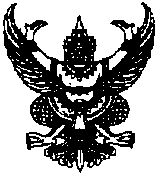 ประกาศเทศบาลตำบลฉวางเรื่อง แผนการดำเนินงาน  ประจำปี .2557...................................             	ตามระเบียบกระทรวงมหาดไทยว่าด้วยการจัดทำแผนพัฒนาขององค์กรปกครองส่วนท้องถิ่น พ.ศ. 2548 กำหนดให้องค์กรปกครองส่วนท้องถิ่น  จัดทำแผนยุทธศาสตร์การพัฒนา  แผนสามปีและแผนการดำเนินงาน  เพื่อเป็นการกำหนดทิศทางในการพัฒนาท้องถิ่น ให้สอดคล้องซึ่งกันระหว่าแผนทุกแผนและงบประมาณรายจ่ายประจำปี  จึงได้จัดทำแผนการดำเนินงาน  ประจำปี 2557 ขึ้น                     อาศัยอำนาจตามข้อ 27 แห่งระเบียบกระทรวงมหาดไทยว่าด้วยการจัดทำแผนพัฒนาขององค์กรปกครองส่วนท้องถิ่น พ.ศ. 2548  จึงขอปิดประกาศแผนการดำเนินงานประจำปี 2557 ไว้ที่เปิดเผย ณ สำนักงานเทศบาลตำบลฉวาง โดยมีผลตั้งแต่วันที่ 1  ตุลาคม  2556 เป็นต้นไป 		จึงประกาศให้ทราบโดยทั่วกัน                                      ประกาศ  ณ  วันที่  26  เดือน  ธันวาคม  พ.ศ. 2556        สุทธิพันธ์  ฤทธิรุตม์                          (นายสุทธิพันธ์   ฤทธิรุตม์)                          นายกเทศมนตรีตำบลฉวาง